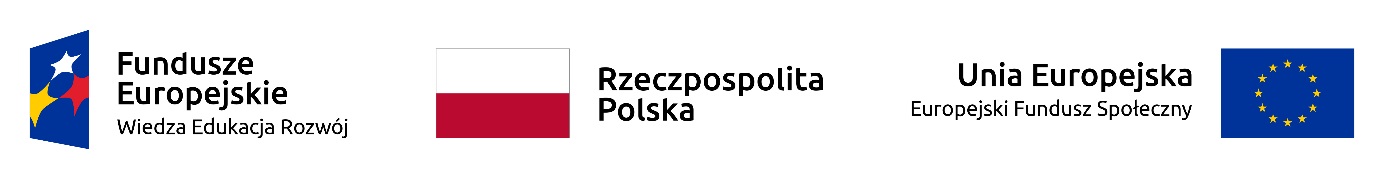 ………………………………………..                                                                                                     		        Miejscowość, dataPlace and date……………………………………Imię i nazwiskoFull Name  (First, Middle and Last)…………………………………………………………………………Adres zamieszkaniaAddress of residenceWydziałowa Komisja Rekrutacyjna ds. studiów III stopnia (studiów doktoranckich)Wydział ………………………………..PODANIEProszę o przyjęcie w ramach postępowania kwalifikacyjnego na pierwszy rok 4-letnich stacjonarnych/ niestacjonarnych* studiów doktoranckich (studia III stopnia) w roku akademickim 2018/2019. 	Please accept my application for the first year of 4 year full-time/part time Doctoral Programme in 2018/2019 call.Dane ogólne:Personal details:Nazwisko:	(Family name) Imiona: 	(First name)Nazwisko rodowe: 	(Maiden name)Imiona rodziców: 	(First names of parents)Data urodzenia: 	(Date of birth) Miejsce urodzenia: ………………………………………………………………………………………………..(Birth place)Obywatelstwo:Nationality PESEL: 	(Personal number - if applicable)Seria i numer dowodu osobistego lub paszportu: 	(Identity card number / ID no.)2. Adres zamieszkania: (Address of residence)3. Adres do korespondencji:(Mailing Address)Numer telefonu (Phone number): 	………….………… E-mail: ………….…………4. Aktualne zainteresowania naukowe, motywy ubiegania się o przyjęcie na studia III stopnia (studia doktoranckie), znajomość wybranej dyscypliny naukowej ( max. 2000 znaków):Scientific interest, motivation for PhD application; knowledge and skills in chosen discipline (max 2000 characters)6. Zgoda osoby proponowanej na opiekuna naukowego (Consent of the proposed supervisor)Imię i nazwisko: Full name (First, Middle, Last)	Stopień naukowy / tytuł naukowy (Scientific degree): 	Stanowisko (Position) : 	Katedra (Department): 	W przypadku przyjęcia Pani / Pana ……………………………………………………………. na studia III stopnia (studia doktoranckie) wyrażam zgodę na zapewnienie doktorantce/ doktorantowi opieki naukowej. Przewidziana tematyka prac badawczo-naukowych, których celem ma być przygotowanie rozprawy doktorskiej dotyczy:In case of approving of applicant candidature for the doctoral study, I undertake a PhD candidate supervision. The subject of research covers by planned dissertation is:………………………………….				……………………………………………………..        (Miejscowość, data)                                                                 (czytelny podpis opiekuna naukowego)        Place and date 							Supervisor’s signature W przypadku przyjęcia Pani / Pana ……………………………………………………………. na studia III stopnia (studia doktoranckie) wyrażam zgodę na zapewnienie doktorantce/ doktorantowi prowadzenia zajęć dydaktycznych w ramach realizacji praktyki dydaktycznej w wymiarze 45 godzin.In case of acceptance of the candidate for doctoral programme, I declare to assure 45 hours of didactic classes as part of the didactic practice.………………………………				..…………………………………………………(miejscowość, data)                                                                        (czytelny podpis kierownika katedry)Place and date 						                     Head of department signature ………………………………                                                    ……….……………………………………… (miejscowość, data)                                                                               	(czytelny podpis kandydata)Place and date 						                           Candidate’s signature *Niepotrzebne skreślić Delete if not applicableMiejscowość (City):………………………………………………………………………………………………...Kod pocztowy (Zip code)…………………………………………………………………………………………..Ulica (Street): ………………………………………………………………………………………………………Nr domu (Hom number):…………………………………………………………………………………………… Nr mieszkania (Flat number): ……………………………………………………………………………………..Miejscowość(City): ………………………………………………………………………………………………..Kod pocztowy (Zip code): …………………………………………………………………………………………Ulica (Street): ……………………………………………………………………………………………………….Nr domu (Home number): …………………………………………………………………………………………..Nr mieszkania (Flat number): ……………………………………………………………………………………..